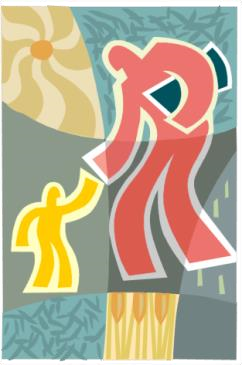 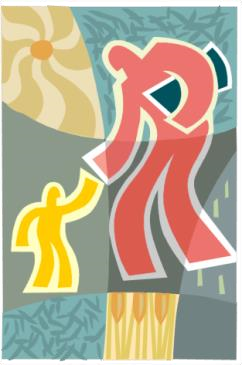 Name:  __________________________               ________________________________     ___________________ 	Last 	 	 	 	 	 	First 	 	 	 	          MI Birth Date: ______/______/______   Gender:    _____ Female_____ Male FAMILY INFORMATION Child Lives With: [   ] Both Parents   [   ] Father   [   ]   Mother   [   ]   Other  Marital Status: [   ] Married   [   ]   Divorced   [   ]    Separated    [   ]   Single   [   ] Widow/Widower (Continued on Back)  PROGRAM OF ENROLLMENT (please check one)  	 	 Full Time 	Part Time ___ 6 weeks-2 Years Old 	___ 6 weeks-2 Years Old ___ 2-3 Year Old 	___ 2-3 Year Old ___ 3-4 Year Old 	___ 3-4 Year Old Please indicate the hours in which your child will need care: Monday: ______ Tuesday: _______ Wednesday: _______ Thursday: _______ Friday: ________ GENERAL INFORMATION   	 	 May we use your email to send any Center Information? ____Yes ____No What is the best way to contact you and give you information? _____ Email ____ Phone ____ Note Sent HomeDo you give permission to the following? Your child’s picture/video recording on our website or newsletter? ____Yes ____No Your child’s picture at the St. John’s Board Meetings? ____Yes ____No Your child’s picture at fair booths, training seminars and advertisements? ____Yes ____No Your child’s picture for the Church, School, and Center Walls? ____Yes ____No St. John’s Child Development Center is a Christian Center where we observe and recognize all Christian holidays and teach our children through play and prayer that Jesus loves them. Initials _______   	 EMERGENCY CONTACT INFORMATION If Parents cannot be reached, emergency contacts will be contacted in the order listed. Contact #1:_______________________ Phone #1(___)______________ Phone #2(___)________________ Contact #2:_______________________ Phone #1(___)______________ Phone #2(___)________________ Child’s Physician _______________________ Phone# (___)_____________________ The Center has my permission, in an emergency, when I (or my physician) cannot be contacted to contact another doctor or take my child to the emergency room, or contact the Police Department. Initials _______  Form Edited 2/22/2017Father/Guardian Name: ______________________________________ Address: ____________________________________ City: _______________________ Zip: ____________ Employer: __________________________________ Home Phone: (____)__________________________ Work Phone: (____)__________________________ Cell Phone:    (____)__________________________ Home Email: _______________________________ Work Email: _______________________________ Best Way to contact during the day: ___________ St John’s Lutheran Member:     [   ] Yes    [    ] No Member of another Church:      [   ] Yes    [    ] No If yes, name of church: ________________________ Mother/Guardian Name: ______________________________________ Address: ____________________________________ City: _______________________ Zip: ___________ Employer: _________________________________ Home Phone: _(____)_________________________ Work Phone: _(____)_________________________ Cell Phone:    _(____)_________________________ Home Email: _______________________________ Work Email: _______________________________  Best Way to contact during the day: ___________ St John’s Lutheran Member:     [   ] Yes    [    ] No Member of another Church:      [   ] Yes    [    ] No If yes, name of church: ________________________ 